НАКАЗПО ГАННІВСЬКІЙ ЗАГАЛЬНООСВІТНІЙ ШКОЛІ І-ІІІ СТУПЕНІВПЕТРІВСЬКОЇ РАЙОННОЇ РАДИ КІРОВОГРАДСЬКОЇ ОБЛАСТІвід 08 травня 2020 року                                                                                № 62с. ГаннівкаПро продовження профiлактичних заходiв з протидiї гострої респiраторної хвороби COVID-I9, спричиненої коронавірусомSARS СоV-2 в закладах освiти  Відповідно до наказу завідувача сектору освіти Петрівської районної державної адміністрації від 08 травня 2020 року № 79 «Про продовження профiлактичних заходiв з протидiї гострої респiраторної хвороби COVID-I9, спричиненої коронавірусом SARS СоV-2 в закладах освiти району»НАКАЗУЮ:Заступнику директора Ганнівської загальноосвітньої школи І-ІІІ ступенів ЩУРИК О.О., завідувачу Володимирівської загальноосвітньої школи І-ІІ ступенів, філії Ганнівської загальноосвітньої школи І-ІІІ ступенів МІЩЕНКО М.І., завідувачу Іскрівської загальноосвітньої школи І-ІІІ ступенів, філії Ганнівської загальноосвітньої школи І-ІІІ ступенів ЯНИШИНУ В.М.:продовжити заборону відвідування здобувачами освіти закладів загальної середньої освіти на період до 22 травня 2020 року;розробити  заходи щодо:забезпечення проведення навчальних занять за допомогою дистанційних технологій;часткового переведення працівників на роботу в дистанційному режимі та на виконання  інших видів робіт (організаційно-педагогічна, методична, наукова тощо);завершення навчання з охорони праці працівників закладів освіти за допомогою дистанційних технологій та проведення перевірки знань за допомогою Google-форми;залучення працівників, строк періодичного профілактичного медичного огляду яких припав на період карантину, без проходження відповідного профілактичного медичного огляду на період встановлення карантину та протягом 30 днів після закінчення такого періоду;організувати додаткове інформування здобувачів освіти та їхніх батьків, працiвникiв закладiв освiти щодо: посилення заходiв стосовно запобiгання поширення коронавірусу COVID19  та дiй у випадку захворювання та розмiщення вiдповiдноi iнформацiї на сайтах закладiв освiти;недопущення пiд час карантину перебування груп дiтей на вулицi, дитячих та спортивних майданчиках, в iнших громадських мiсцях, а також залишення дітей без нагляду дорослих.здійснити заповнення класних журналів вчителями-предметниками та класними керівниками згідно з графіком (додаток).Контроль за виконанням даного наказу залишаю за собою.Директор школи                                                                         О.КанівецьЗ наказом ознайомлені:                                                              О.ЩурикВ.ЯнишинМ.МіщенкоДодаток до наказу директора школивід 08.05.2020 року № 62Графік заповнення класних журналів вчителями-предметниками та класними керівниками Ганнівської загальноосвітньої школи І-ІІІ ступенівПилипенко О.В.:5 клас – 18.05.2020 року;6 клас – 19.05.2020 року;7 клас – 20.05.2020 року (у другій половині дня);8 клас – 21.05.2020 року;9 клас – 22.05.2020 року.Щурик Д.О.:6 клас – 20.05.2020 року;7 клас – 21.05.2020 року;8 клас – 18.05.2020 року;9 клас – 19.05.2020 року.Коваленкова С.М.:6 клас – 21.05.2020 року;7 клас – 19.05.2020 року;8 клас – 20.05.2020 року;9 клас – 18.05.2020 року.Робота Н.А.:7 клас – 20.05.2020 року;8 клас – 22.05.2020 року;7 клас – 27.05.2020 року.Осадченко Н.М.:5 клас – 22.05.2020 року;6 клас – 18.05.2020 року;7 клас – 19.05.2020 року (у другій половині дня);8 клас – 20.05.2020 року (у другій половині дня);9 клас – 21.05.2020 року.Щурик О.О.:5 клас – 21.05.2020 року;6 клас – 22.05.2020 року;7 клас – 18.05.2020 року;8 клас – 19.05.2020 року;9 клас – 20.05.2020 року.Галіба О.А.:5 клас – 29.05.2020 року;6 клас – 28.05.2020 року;7 клас – 29.05.2020 року;8 клас – 28.05.2020 року;9 клас – 29.05.2020 року.Гришаєва Л.В.:5 клас – 25.05.2020 року (в першій половині дня);6 клас – 25.05.2020 року (в першій половині дня);7 клас – 25.05.2020 року (в першій половині дня);8 клас – 25.05.2020 року (в другій половині дня);9 клас – 25.05.2020 року (в другій половині дня).Чеча М.О:5 клас – 28.05.2020 року;8 клас – 29.05.2020 року.Мартинюк М.А.:5 клас – 26.05.2020 року;6 клас – 26.05.2020 року;7 клас – 27.05.2020 року;8 клас – 27.05.2020 року;9 клас – 28.05.2020 року.Початківці заповнюватимуть журнали протягом двох тижнів у зручний для них час.Класні керівники заповнюватимуть журнали лише після вчителів-предметників.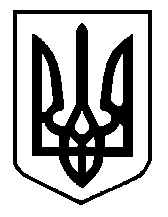 